Aan de Vlaamse volksvertegenwoordigers15/03/2024Betreft: Decreet over het onderwijs XXXIV Geachte Vlaamse volksvertegenwoordiger,Op 21 maart 2024 bespreekt de Commissie voor Onderwijs het ontwerp van Decreet over het onderwijs XXXIV en de betreffende regeringsamendementen. Twee thema’s die daarin aan de orde komen, trokken onze aandacht:het gebruik van afzondering en fixatie in het basis- en secundair onderwijs en in de onderwijsinternaten;het onderwijs aan jongeren in een instelling voor veilig verblijf of in het Vlaams detentiecentrum.Afzondering en fixatie (https://docs.vlaamsparlement.be/pfile?id=2043754)Wat de bepalingen omtrent het gebruik van afzondering en fixatie in het basis- en secundair onderwijs en in de onderwijsinternaten betreft (art. 7, 9 tot 15, 21, 22, 31, 62, 67, 68, 70 tot 77, 139 en 141 tot 146, 150 van OD XXXIV), willen wij graag onze waardering uitdrukken voor de wijze waarop dit thema nu met OD XXXIV in de onderwijsregelgeving opgenomen zal worden. De bepalingen stemmen overeen met onze visie zoals wij die eerder al konden meegeven op de bijeenkomsten van de klankbordgroep die in het kader van de voorbereiding van deze nieuwe regelgeving door de onderwijsinspectie bijeengeroepen werd. We noteren meer bepaald als positieve punten:de duidelijke begripsomschrijving van ‘afzondering’ en ‘fixatie’,het principiële verbod op afzondering en fixatie, waarbij toepassing ervan alleen is toegestaan in decretaal bepaalde omstandigheden,het absolute verbod op gebruik van afzondering of fixatie als sanctie, straf of collectieve maatregel,het onderscheid dat het ontwerp van decreet maakt tussen toepassing van afzondering en fixatie (a) in acute gevaarsituaties en (b) bij wijze van preventie van ernstig gevaar of ter bevordering van ontwikkelings- en ontplooiingskansen van de leerling,de strikte voorwaarden die het ontwerp van decreet voor beide types van toepassingen formuleert,de verplichting voor scholen om, na een eerste toepassing of wanneer ze inschatten gebruik te zullen moeten maken van afzondering of fixatie, daartoe een procedure te ontwikkelen met focus op de preventie van afzondering en fixatie of de afbouw ervan, die ze moeten opnemen in hun beleid inzake leerlingenbegeleiding,de registratieplicht bij toepassing van afzondering of fixatie.Onderwijs aan jongeren in een voorziening voor veilig verblijf of in het Vlaams detentiecentrum (https://beslissingenvlaamseregering.vlaanderen.be/document-view/65D88BCFD0D2342DDF99A1F2, amendementen 1 en 13)De regeling vervat in het eerste en het dertiende regeringsamendement op het ontwerp van onderwijsdecreet XXXIV beoogt onderwijs aan jongeren in een voorziening voor veilig verblijf of in het Vlaams detentiecentrum te realiseren via het stelsel van ‘tijdelijk onderwijs aan huis’ (TOAH) zonder dat ze daarvoor een ziekte-attest moeten voorleggen. Dat maakt het in principe mogelijk dat jongeren in de voorziening onderwijs krijgen door gekwalificeerd onderwijspersoneel. Per plaats in de voorziening kunnen 4 TOAH-uren per week georganiseerd worden. Door die TOAH-uren te bundelen zou men hiermee in theorie voor een groep van 7 of 8 jongeren een volledig uurrooster kunnen vullen. Tenminste, als de thuisscholen of de lokale school (in de nabijheid van de voorziening) die de TOAH-leerkrachten aanleveren, daartoe de nodige onderlinge afstemming kunnen realiseren. En als die betrokken jongeren in hetzelfde leerjaar of dezelfde graad zitten en dezelfde studierichting volgen – wat eigenlijk niet zo heel waarschijnlijk is. Van voorzieningen voor veilig verblijf vernemen we dat het voor hen ook niet zo eenvoudig ligt om zo maar toegang te verlenen aan steeds wisselende personen die extern zijn aan de voorziening (de TOAH-leerkrachten uit de thuisscholen). De jongeren zijn niet zonder reden opgenomen in ‘veilig verblijf’. Het is ook bij lange na niet zeker of de thuisscholen TOAH-leerkrachten zullen kunnen vinden met de nodige expertise in het werken met die specifieke doelgroep van kwetsbare jongeren in een voorziening voor veilig verblijf of in het Vlaams detentiecentrum. Kortom, er rijzen heel wat twijfels of met de voorgestelde TOAH-regeling wel volwaardig, kwalitatief onderwijs gerealiseerd kan worden dat aangepast is aan de behoeften van jongeren in veilig verblijf of in het Vlaams detentiecentrum. De kans lijkt ons reëel dat het inzetten van TOAH in de praktijk voor de betrokken jongeren zal leiden tot een verbrokkeld, onvolledig onderwijsparcours door leerkrachten die, ondanks hun goede bedoelingen, wellicht niet altijd het vertrouwen van de betrokken jongeren zullen kunnen winnen. We vragen daarom om een meer ambitieuze aanpak, zoals blijkbaar wel voorzien zou worden voor de gemeenschapsinstellingen. We denken dan meer concreet aan een, weliswaar beperkt maar permanent, team van enkele leerkrachten per voorziening voor veilig verblijf resp. het Vlaams detentiecentrum, als vestigingsplaats van een erkende (ziekenhuis-)school.  We verwijzen graag naar ons advies bij het wijzigingsdecreet betreffende de rechtspositie van minderjarigen in de jeugdhulp (https://www.kinderrechten.be/sites/default/files/2024-03/Advies_2023_2024_09_Decreet_rechtspositie_jeugdhulp.pdf).  Daarin schreven we op p. 10:Wees ambitieus om het recht op onderwijs van jongeren in jeugdhulpvoorzieningen te realiseren. Ga eerst voor een zo volwaardig mogelijk (extern) onderwijstraject in de thuisschool. Lukt dat niet, ga dan voor een zo volwaardig mogelijk (extern) onderwijstraject in een lokale school in de buurt van de voorziening. Lukt dat ook niet, mik dan hoger dan het recht op tijdelijk onderwijs aan huis (TOAH) en ga voor een zo volwaardig mogelijk onderwijstraject door leerkrachten met expertise in lesgeven aan jongeren in specifieke settings of met specifieke onderwijsbehoeften.De jaarverslagen van de Commissie van Toezicht getuigen wel vaker over het tekort aan onderwijsmogelijkheden voor jongeren in voorzieningen voor veilig verblijf of in de gemeenschapsinstellingen. Jongeren vragen letterlijk: “Een paar uurtjes TOAH, is dat onderwijs?”.Vriendelijke groet,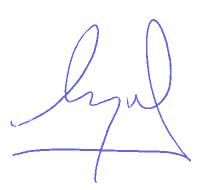 Caroline VrijensKinderrechtencommissaris